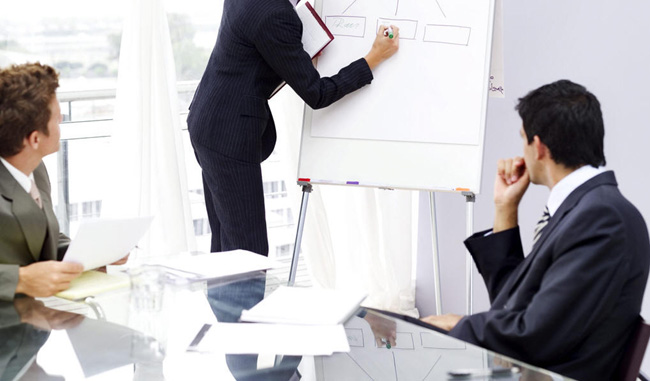 Course Objectiveuse basic Linux commands;use basic Windows Server commands;install the Apache Web Server;install the Internet Information Server;configure the Domain Name Service (DNS);administer and manage a web server;monitor and analyze the web server environment e.g. review logs.Target AudienceSecurity personnel who are currently tasked with assessing the technical risks of cloud computingNetwork and systems administrators who currently manage private clouds or need to leverage hybrid and/or public cloud servicesTechnical auditors and consultants who need to gain a deeper understanding of cloud computing and security concernsSecurity and IT managers who need to understand the risks of cloud computing and advise business management of the risks and various approaches involvedCourse OutlineDay 1Getting startedApacheWebserversApache featuresApache versionsInstalling ApacheInstalling XAMPPCompiling ApacheRunning ApacheRunning Apache automatically: Unix/Linux & MS WindowsChecking Apache is runningServing webpagesDay 2 Basic configurationConfiguring ApacheDirectivesModulesEnabling/disabling modules in DebianChecking configurationsLoggingConfiguring log-file contentsSpecifying log-filesLogging errorsBrowser error messagesCustom error pagesServer and directory index pagesCustom index pagesDay 3 Serving multiple sites with virtual hostsMultiple sites on a serverSetting up virtual host namesTesting host namesEnabling virtual hostsDefining virtual hostsConfiguring vitual hostsUsing virtual hostsDay 4 Dynamic pages with CGI, Perl and PHPDynamic pagesCGICGI programsSample Unix shell CGI scriptSample Perl CGI scriptRunning CGI programs with ApacheCGI parametersPerl CGI parameter exampleCGI issuesPHP scriptsDay 5 Using modulesModulesLoading modules mod_spelingWhich Modules Got Loaded ? mod_rewriteWhy use mod_rewrite ?Rewrite FlagsRewrite Flags Flow ControlRewrite Flags Affect What is Sent to the BrowserRewrite Flags Affect Processing on the ServerInternal Rewriting v RedirectionForcing RedirectionTransforming URLsThe Feature Of Asia Master Training And Development Centerwe pick up the customer from the airport to the hotel.we give the participant training bag includes all the necessary tools for the course.Working within groups to achieve the best results.All our courses are confirmed and we do not postpone or cancel the courses regardless of the number of participants in the course.We can assist you in booking hotels at discounted prices if you wish to book through us.We offer the certificate from Asia Masters Center for Training and Administrative Development.The Cost Of The Training Program Includes The Following:Scientific article on flash memory.Training Room.Training.Coffee break.The training bag includes all the tools for the course.Price (USD)Communicate with the training departmentto know the participation feesThere are offers and discounts for groupsThe details of the bank accountBank name: CIMB Bank Berhad  Account name: Asia Masters Center SDN. BHDBank account number: 80-0733590-5 Swift code: CIBBMYKLIBAN: Null